Θέμα: Ενημέρωση μετακίνησης σε ΚΠΕ (παρ. 7 άρθρο 16 Π.Δ. 79/2017)Σας γνωρίζουμε ότι ….………………..……………….. (ημερομηνία μετακίνησης), το/τα τμήμα/τα…..….....……………..του Δημοτικού Σχολείου μας θα πραγματοποιήσει/σουν την προγραμματισμένη με το υπ’ αριθμ…………….. Πρακτικό του Συλλόγου Διδασκόντων του Σχολείου μας στα πλαίσια υλοποίησης προγράμματος Περιβαλλοντικής Εκπαίδευσης, εγκεκριμένο με την      υπ’ αριθμ. ……………………… Απόφαση του ΚΠΕ ……… μετακίνηση στ…   ………………………………………………………………………………..Ώρα αναχώρησης :………………  Ώρα επιστροφής………………. Η μετακίνηση θα γίνει με ……………………………………. Επωνυμία Τουριστικού Γραφείου: …………………………….…………… Αρχηγός της επίσκεψης :……………………………………………………………………..Με Διανυκτέρευση (συμμετέχουν μόνο οι Ε΄ και ΣΤ΄ τάξεις και μπορούν να πραγματοποιήσουν μέχρι  και δύο ανά διδακτικό έτος)  ο αριθμός των ημερών είναι.……… και είναι η 1η / 2η μετακίνηση στο τρέχον σχολικό έτος.Πίνακας συμμετεχόντων:Σας υποβάλλουμε Πρακτικό επίσκεψης με αναλυτικές πληροφορίες:α.) Τίτλος και χαρακτηρισμός (Π.Θ., Α.Υ., Π.Ε.) προγράμματος β.) συνοδοί όπως προβλέπεται από την κείμενη νομοθεσία - για ομάδα 8 έως 20 μαθητών,  δύο (2) συνοδοί-εκπαιδευτικοί, - για ομάδες 21 έως 40 μαθητών, τρεις (3) συνοδοί-εκπαιδευτικοί,- για ομάδες 41 έως 60 μαθητών, τέσσερις (4) συνοδοί- εκπαιδευτικοί».γ.) δρομολόγιο και μέσο μεταφοράς δ.) ημερομηνίες με αναλυτικό πρόγραμμα μετακίνησης ε.) αναπλήρωση μαθημάτων για τους μη συμμετέχοντες και στ.) Ονομαστική κατάσταση μαθητών, αρχηγού και  συνοδών εκπ/κών.Πρόσκληση από ΚΠΕ ή Λίστα Σχολείων ΚΠΕ (για τις μετακινήσεις σε Κ.Π.Ε.)Βεβαιώνουμε ότι: α) παραλάβαμε ενυπόγραφα σημειώματα από τους γονείς ή κηδεμόνες των  μαθητών στα οποία φαίνεται ότι ενημερώθηκαν για το αναλυτικό πρόγραμμα της εκδρομής, συμφωνούν για την πιστή τήρησή του καθώς και για τις υποχρεώσεις των μαθητών και εγκρίνουν τη συμμετοχή των παιδιών τους β) έχουμε λάβει όλα τα απαραίτητα μέτρα ασφαλούς μετακίνησης των μαθητών σύμφωνα με την κείμενη νομοθεσία (Ιδιωτικό συμφωνητικό πρακτορείου, βεβαίωση καλής εκτέλεσης έργου πρακτορείου, ασφάλεια αστικής και επαγγελματικής ευθύνης).                                                                                             …… Διευθυντ……                                                                                                       (Σφραγίδα-Υπογραφή) ΕΛΛΗΝΙΚΗ ΔΗΜΟΚΡΑΤΙΑΥΠΟΥΡΓΕΙΟ ΠΑΙΔΕΙΑΣ, ΘΡΗΣΚΕΥΜΑΤΩΝΚΑΙ ΑΘΛΗΤΙΣΜΟΥΠΕΡΙΦ. Δ/ΝΣΗ Π/ΘΜΙΑΣ & Δ/ΘΜΙΑΣ ΕΚΠ/ΣΗΣΚΕΝΤΡΙΚΗΣ ΜΑΚΕΔΟΝΙΑΣΔ/ΝΣΗ ΠΡΩΤ/ΘΜΙΑΣ ΕΚΠ/ΣΗΣΚιλκίς     ……Δημοτικό Σχολείο……..…………… ΕΛΛΗΝΙΚΗ ΔΗΜΟΚΡΑΤΙΑΥΠΟΥΡΓΕΙΟ ΠΑΙΔΕΙΑΣ, ΘΡΗΣΚΕΥΜΑΤΩΝΚΑΙ ΑΘΛΗΤΙΣΜΟΥΠΕΡΙΦ. Δ/ΝΣΗ Π/ΘΜΙΑΣ & Δ/ΘΜΙΑΣ ΕΚΠ/ΣΗΣΚΕΝΤΡΙΚΗΣ ΜΑΚΕΔΟΝΙΑΣΔ/ΝΣΗ ΠΡΩΤ/ΘΜΙΑΣ ΕΚΠ/ΣΗΣΚιλκίς     ……Δημοτικό Σχολείο……..……………           Κιλκίς, ημερομηνία            Αριθμ. Πρωτ.:             Κιλκίς, ημερομηνία            Αριθμ. Πρωτ.:   ΕΛΛΗΝΙΚΗ ΔΗΜΟΚΡΑΤΙΑΥΠΟΥΡΓΕΙΟ ΠΑΙΔΕΙΑΣ, ΘΡΗΣΚΕΥΜΑΤΩΝΚΑΙ ΑΘΛΗΤΙΣΜΟΥΠΕΡΙΦ. Δ/ΝΣΗ Π/ΘΜΙΑΣ & Δ/ΘΜΙΑΣ ΕΚΠ/ΣΗΣΚΕΝΤΡΙΚΗΣ ΜΑΚΕΔΟΝΙΑΣΔ/ΝΣΗ ΠΡΩΤ/ΘΜΙΑΣ ΕΚΠ/ΣΗΣΚιλκίς     ……Δημοτικό Σχολείο……..…………… ΕΛΛΗΝΙΚΗ ΔΗΜΟΚΡΑΤΙΑΥΠΟΥΡΓΕΙΟ ΠΑΙΔΕΙΑΣ, ΘΡΗΣΚΕΥΜΑΤΩΝΚΑΙ ΑΘΛΗΤΙΣΜΟΥΠΕΡΙΦ. Δ/ΝΣΗ Π/ΘΜΙΑΣ & Δ/ΘΜΙΑΣ ΕΚΠ/ΣΗΣΚΕΝΤΡΙΚΗΣ ΜΑΚΕΔΟΝΙΑΣΔ/ΝΣΗ ΠΡΩΤ/ΘΜΙΑΣ ΕΚΠ/ΣΗΣΚιλκίς     ……Δημοτικό Σχολείο……..……………ΠΡΟΣ: Διεύθυνση Π.Ε. ΚιλκίςΤαχ. Δ/νση:ΠΡΟΣ: Διεύθυνση Π.Ε. ΚιλκίςΠληροφορίες:ΠΡΟΣ: Διεύθυνση Π.Ε. ΚιλκίςΤηλέφωνο:ΠΡΟΣ: Διεύθυνση Π.Ε. ΚιλκίςΦΑΞ:ΠΡΟΣ: Διεύθυνση Π.Ε. ΚιλκίςΗλεκτρ. Ταχυδρομείο:ΠΡΟΣ: Διεύθυνση Π.Ε. ΚιλκίςΤάξη / ΤμήμαΑριθμός μαθητών / τάξη ή τμήμαΣυνοδοί Εκπαιδευτικοί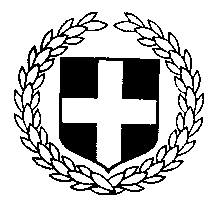 